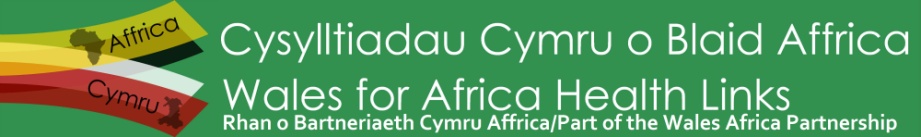 Annual General Meeting18th July 2017 at 5.00pmSWALEC Stadium, CardiffAGENDA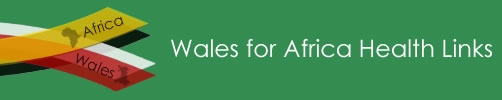 Present: Trustees: Tony Jewell (Chair) (TJ), Cath Taylor (CT), Wynne Roberts (WR), Veronica German (VG),Steve Capey (SC), Duncan Cameron (DC), George Karani (GK), Kathrin Thomas (KT), Richard Adams (RA), Judith Hall (JH)Buddug Nelson (BN).Observers: ElodieBesnier (EB) (IHCC), Kate Mulready (KM) (working on WforA report), Cat Jones (HCA)Apologies:Mike Grant, Andrew Jones (THET) (AJ), Zed Sibanda (Vice Chair) (ZS), Ros Thomas (RS), Paul Jones (PJ).Minutes: Buddug Nelson (BN)Wales for Africa Health Links NetworkChairman’s Report 2016/17It is always great to hear about the good work that our health links are undertaking with partners in Sub Saharan Africa. The Wales Africa Annual Health Conference provides an opportunity to share best practice and for our links to network with others across Wales and from Africa and other parts of the UK. Today has been no exception. This report highlights some key developments with the Wales for Africa Health Links Network over the past year since our last AGM in July 2016.Annual Conference 2016Last year’s Wales Africa Health Conference was on the theme of ‘Achieving the Sustainable Development Goals (SDGs) for Global Health’. The Conference was well attended and we were grateful that the Welsh Health Minister Vaughan Gething opened the event for us here at the SWALEC Stadium. The keynote speech from Dr Mike McKirdy, Vice President of the Royal College of Physicians and Surgeons in Glasgow provided us with the story of Scotland’s partnership with Malawi and the new innovative schemes planned involving training of doctors and other health care professionals in Scotland and Africa. We noted the significantly larger budget provided by the Scottish Government to global health in Sub Saharan Africa! Ben Simms from the Tropical Health Education Trust (THET) addressed the challenge of the SDGs and the role that health partnerships play in the UK’s contribution to international health. Ben was passionate about holding to the UK’s 0.7% GDP commitment in line with UN guidance, noting the hostile headlines from some parts of the media. It is reassuring that this commitment held firm during the recent UK general election.During the day there were a series of workshops on maternal health, mental health and wellbeing, non communicable diseases such as obesity/diabetes, the role universities can play, the contribution of the disabled movement to implementation and good practice in applying for grants. These workshops and the networking time midday have proved a popular part of these conferences.The afternoon plenary was Chaired by Tracey Cooper CEO of Public Health Wales (PHW) who linked the global work on SDGs with the Wellbeing of Future Generations Act in Wales and its specific duty on global citizenship. One of her colleagues, the Medical Director of PHW, Dr Quentin Sandifer spoke about the innovative work he has been doing with the Commonwealth Fund in the light of the experience of Ebola in West Africa. The afternoon keynote speech was from Prof Osmund Mwandemele Pro VC from the University of Namibia who addressed the delivery of the UN SDGs with the leadership provided by academics in universities. The Phoenix project between Cardiff University and the University of Namibia has been developing successfully under the leadership of Prof Judith Hall, a Trustee of WFAHLN, and we are grateful to Judith for securing the keynote speaker for us. We were delighted to work in partnership with Public Health Wales (IHCC) and Hub Cymru Africa (HCA) on planning the conference and we have collaborated again for this year’s conference. Thanks to the Welsh Government for the Wales Africa funding provided to HCA for these events.Shared Learning EventsEach year we hold Shared Learning Events and we have had three very successful meetings in Carmarthen, Cardiff and Wrexham over the past year.The South West Wales meeting was well attended and we were delighted that a group of students from Trinity St David’s joined us through our collaboration with Gwilym Dyfri Jones from the College. We had presentations from CMO Wales Dr Frank Atherton who has had international experience in Africa, Asia and Canada as well as other speakers on the IHCC international health strategy, the Medical Placements scheme in South Africa and engineers in Africa project involved in building health centres. In Early December 2016 we had a successful meeting in Cardiff led by Dr Richard Adams of the South Wales Sierra Leone Cancer care link. Speakers from the link as well as Vale for Africa were well received as was a presentation from the Hub on grant applications and communications. The third SLE was in Wrexham in April 2017 and had a lively meeting involving participants from the Betsi/Quthing Lesotho link, the Glan Clywd Ethiopia links and from HCA. The Countess of Chester Link with Kisiizi in Uganda was invited to share interesting experiences from across the border.  Betsi Cadwaladr University Health Board is rejuvenating its International Health Forum, and presented two excellent draft papers to support the work of the Charter for International Health Partnerships, on medical equipment donation and recruitment of staff. Thanks to Kathrin Thomas and Duncan Cameron for helping to organise this event.As part of our MOU with HCA we have funding and organisational support for three SLEs a year in the North, South East and South West Wales regions. Thanks go to Trustees who help to plan these events with colleagues in HCA. Our next SLE is planned for a Swansea location this autumn.Grant fundingAs partners with Hub Cymru Africa (HCA) we have assisted in the evaluation of the Wales/Africa grants funding. In 2016/17 the following health links were successful:South Wales Cancer Care link with Sierra LeoneHywel Dda Health Board/Zambia linkUmoyo/ Malawi linkGlan Clywd Hosanna Ethiopia linkSomaliland Mental Health Support OrganisationBrecon Molo/Kenya linkOther health projects funded include:Hazina/Tanzania linkHomestart BRG/ Uganda linkPhoenix Project/ Namibia linkLife for African Mothers/ Sierra Leone link Sarah Flynn/ Kenya linkIn the first round of 2017/18 grants successful health links were as follows:Interburns/ Ethiopia linkGlan Clwyd Hosanna Ethiopia LinkShine Cymru/ Nigeria linkVale for Africa/Uganda linkBetsi Cadwaladr Quthing/ Lesotho linkOther health projects funded includeSaddleaid/ Ethiopia linkZanzibar Mental Health ShambaCongratulations to these health links and I wish them every success.Since it started in 2015 Hub Cymru Africa has awarded 30 grants to health projects totalling £219,190. Nineteen of these have involved an NHS professional, Health Board or Trust totalling £186,930.  In 2017 Health projects received about £70,000 of the £180,000 Welsh Government pot, which is below our historic health grant total of £100,000 pa, but above the £50,000 (NHS Wales WG funds) specifically ring fenced for health grants. It is important that health links access the training offered by HCA and THET, on grant applications and methods to monitor and evaluate the work, as obtaining grant funding is increasingly competitive. It is important for good governance to ensure that these agreements are understood and signed off properly. In addition financial governance of grant monies is something that we need to do using proper accounting. The step up from the maximum of £15K HCA grants is to bid to THET/DFID or other national bodies including Charities such as Big Lottery/Comic Relief. Such bids need to be done professionally to be able to compete successfully.  HCA update their website on a monthly basis with funding opportunities available to links. www.hubcymruafrica.walesFuture Project PlansWe are collaborating on developing the Sustainable Health for a population the Size of Wales project and this will need support from several of our links as well as NHS Wales bodies and policy makers in Wales. It is an ambitious project aiming to help support the development of universal health coverage for a Sub Saharan African population of 3 miliion so will need expert help in drafting a bid as well as help to secure political cross party support for a Welsh model for health development. The PONT/Mbale model is a tested model for us to start working with and we hope to engage other links in Uganda as well as other countries in Sub Saharan Africa.  The project outline is available on our website www.wfahln.org and we welcome feedback and ideas. The workshop at today’s conference was aimed to spread the idea more widely and gain support/engagement. Watch this space!International Health and NHS Wales In October 2016 Trustees met with Cabinet Secretary Vaughan Gething and the CMO to discuss strengthening the links between the NHS and Health Links. While the atmosphere was positive there remains lots to do.We are working with IHCC colleagues to ensure that the International Health Charter is enacted and have supported the consultation leading up to the recent publication of Public Health Wales’s International Health Strategy. We would like all NHS Wales organisations to become corporate members of the WFAHLN Charity to further the engagement of local health and community links with NHS Wales organisations. I am pursuing this with Chairs and CEOs of NHS Wales but progress has been dreadfully slow and these large corporate bodies have been slow to pick up the challenge for public bodies of global citizenship thrown down by the Wellbeing of Future Generations Act (WFGA).  The WFGA Commissioner Sophie Howe spoke at the Hub Cymru Africa Development Summit in November last year and is keen to champion this duty through NHS Wales and local Public Service Boards. The joint letter (18th February 2017) to NHS Wales Chief Executives (CEOs) from CEO Andrew Goodall and the Chief Medical Officer for Wales Dr Frank Atherton is encouraging and extremely helpful. The inclusion of global citizenship and health links to Africa being highlighted in Trust and Boards Annual Reports is a major step forward. Our experience however has been that NHS Wales corporate bodies are being very slow to respond with only one or two such as Cwm Taff and Betsi Cadwalladr with a positive story to tell. It is good too that Public Health Wales hosts the IHCC and they continue to lead on the International Health Charter and have developed their own International Health Strategy. Political and NHS leadershipIt does seem that leading politicians in Wales and senior officials in the Welsh Government support our global work in some of the poorest countries in the world but there is a gap in the middle between senior leaders and grassroots health link workers. Volunteering and NHS staff being allowed to engage in this work is still not as easy as high level policies set out. Further evidence of the support from senior leaders was evident at the Hub International Development Summit in November 2016 where Rebecca Evans, Public Health Minister spoke as did Sophie Howe (WFGA Commissioner). At the International Health Co-ordinating Centre Conference (IHCC) in March 2017 the CMO spoke as well as Jon Townley from the Wales Africa programme in Welsh Government. I joined the panel discussion with Cat Jones of HCA, Jon Townley (WG) and Ben Simms (THET)The Welsh Government with HCA also organised an excellent Africa Day event in the Senedd on the 25th May. Many of our health links such as PONT, Glan Clywd Hosanna and Vale for Africa supported the event with displays of their link work. Relative new comers such as SaddleAId who are based in Anglesey, SHINE and Somaliland Mental Health Support Trust were also present. Lets hope that these calls get heard in local health bodies and by middle managers in the system.UK linksI was able to attend two events in England that are worthy of note. The first was the Global Health Exchange (GHE) Conference in Manchester in April 2017 organised by Health Education England (HEE). Prof Louise Ackers of Salford University was a key speaker as was Prof Ged Byrne of HEE. Both have been active promoters of volunteering and of overseas placements as integral parts of health worker training. It is great to report that Dr Gordon Lewis (Care for Uganda link) has been able to establish a link within the Welsh Postgraduate Deanery which will enable Welsh medical trainees to be placed in Southern Africa as a recognised part of training.Ben Simms of THET was a good keynote speaker at the GHE conference. Ben referred to the THET publication “In Our Mutual Interest’ which was officially launched in the House of Lords through the sponsorship of Lord Crisp. This document sets out best practice for health partnerships and should be a must read for our links. (see www.thet.org). We have an MOU with THET and Andrew Jones is an Observer on our Trustee Board.Organisation resource issuesOur organisation capacity remains very weak following the loss of our Development Officer funding to the Hub team. We now rely on volunteer Trustees to keep the Charity moving forwards. In order to develop our outward facing profile we have established a new website www.wfahln.org and thanks to Steve Capey in particular for helping us. It still needs further development and for members to submit photos and news for us to upload. If any member can lend support to monitoring and updating the website please let me know. We remain short of resources as we no longer receive any Welsh Government funding but are grateful for the small administration fund available from HCA. The website has a ‘Donate’ tab so we can channel donations from fundraising opportunities.MOUsWe have reviewed our MOUs with HCA and THET and are due to review the MOU with IHCC/PHW this year. HCA, THET and IHCC are represented on our Trustee Board as Observers. Paul Lindoewood from Disability Wales Action (DWA) is also an Observer on the Board. Charity CommissionAs a registered Charity we have had another strategic session this year and agreed our overall strategy and list of priorities. I am grateful to Trustees for supporting the network over the past year especially our Treasurer Mike Grant and Secretary Buddug Nelson. We are in good standing with The Charity Commission and have maintained our Registration.Some Trustees will be standing down at this AGM and I thank them for their contribution and support. We have some nominations for new trustees to join the Board with new ideas and energy.The FutureI am optimistic that we can over the next year develop our relationship with health links and partner organisations such as Health Boards, Local Authorities and Universities. We will also develop our new website and social media connectivity and build on our working relationships with the team in Hub Cymru Africa. We hope that their contract with the Welsh government will be renewed next year as we feel that the team has started to bed down and we are grateful for the support we get in development, grants and the shared learning events and annual conference funding/organisational support.By demonstrating the added value of effective networking between health links across Wales we will move towards our strategic goals of promoting partnership between health workers in Wales and Africa to improve and protect health. As THET say it is  ‘In Our Mutual Interest’ and will help deliver the duty of global citizenship.Dr Tony Jewell								           June 2017Chair					Registered Charity Number : 1155020Report of the Trustees andUnaudited Financial Statements for the period1 April 2016 to 31 March 2017forWales for Africa Health Links NetworkReport of the Trustees for the year ended 31 March 2017The Trustees present their Report together with the financial statements of the Charity for the year ended 31 March 2017. The Trustees have adopted the provisions of the Statement of Recommended Practice (SORP) “Accounting and Reporting by Charities” issued in March 2005.Reference, administrative and Trustee detailsRegistered Charity number : 1155020Principal address : Temple of Peace, King Edward VII Avenue, Cardiff CF10 3APTrustees :A Jewell – ChairmanZ Sibanda – Vice Chairman 		resigned 6 July 2016K ThomasV GermanW RobertsT SheratonC TaylorR ThomasD Cameron 				J Hall					P Jones				R Adams				M Grant – Honorary Treasurer	Structure, governance and managementThe Charity is controlled by its governing document, a deed of trust, and constitutes an unincorporated charity. The governing document of the Charity is its constitution which was adopted on 17 September 2012 and amended on 28 November 2013.The Trustees form the Board of the Charity, which meets at least 4 times each year and which sets the strategic direction for the Charity. The Board elects Trustees, including the Chairman.The Trustees have a duty to identify and review the risks to which the Charity is exposed and to ensure appropriate controls are in place to provide reasonable assurance against fraud and error. The Trustees undertake an annual review of the major risks to which the Charity is exposed as part of their annual strategic planning review.Objectives and aimsThe Charity’s strategic aim is the promotion and protection of good health in Africa and Wales, in particular, but not exclusively, by establishing partnership between health workers in Wales and Africa. The Charity’s primary drivers in achieving this aim are : excellent governance ; financial stability ; high quality ; sustainable partnerships ; undertaking best practice ; and demonstrating impact.Significant activitiesWelsh Government and Hub Cymru AfricaThe year has continued to be one of indirect support from Hub Cymru Africa (“HCA”), particularly with the organisation of Annual Conference and Shared Learning Events.Annual Conference July 2016The Conference was on the theme of “Achieving the Sustainable Development Goals (“SDGs”) for Global Health” and was opened by the Welsh Government’s Cabinet Secretary for Health, Well-being & Sport, Vaughan Gething AM. The keynote speech on Scotland’s Partnership with Malawi and innovative doctor training schemes was delivered by Dr M McKirdy, Vice President of the Royal College of Physicians and Surgeons of Glasgow and the afternoon Plenary Session, chaired by Dr T Cooper, CEO of Public Health Wales, linked the global work on SDGs with the “Wellbeing of Future Generations Act” in Wales and its specific duty on global citizenship.Shared Learning EventsThree Shared Learning Events were held in the year throughout Wales – at Carmarthen, Cardiff and Wrexham.Grant fundingAs a partner with HCA, the Charity again assisted with the evaluation of applications for grant funding from HCA for 2016-17. In 2017, some £70,000 of the overall available grant funding of £180,000 was awarded to health and health-related projects, which is more than the ring-fenced minimum of £50,000.Other activitiesOther activities carried out by the Charity and its Trustees in the year included :in October 2016, Trustees met with the Welsh Government’s Cabinet Secretary and Chief Medical Officer to discuss strengthening the links between NHS Wales and the Charity and the individual health links ;the Charity is also working with the International Health Coordination Centre in Wales to ensure that the International Health Charter is enacted ;a review of Memoranda of Understanding with HCA and the Tropical Health and Education Trust (“THET”).Financial performanceThe Charity generated no income in the year ended 31 March 2017 (period ended 31 March 2016 : £1,820) and incurred no direct expenditure. Expenditure associated with some of the Charity’s activities is met directly by HCA, up to an annual limit of £2,000.At 31 March 2017, the Charity had £24 in its bank account.Financial reviewAt 31 March 2017 the Charity had no reserves but the Trustees’ policy is to generate its own income streams in future years and thereby to build up a suitable level of reserves, commensurate with its future levels of activity.Future developmentsFollowing the cessation of direct Welsh Government funding in March 2015, the Charity’s Board held a strategic meeting to consider the future of the Charity. The Board concluded that there was still an important role for the Charity to play in working with links across Wales.Statement of Trustees’ responsibilitiesThe Trustees are responsible for preparing the Report of the Trustees and the Financial Statements in accordance with applicable law and United Kingdom Accounting Standards (UK Generally Accepted Accounting Practice).The law applicable to Charities in England and Wales, the Charities Act 2011, the Charity (Accounts and Reports) Regulations 2008, and the Trust Deed require the Trustees to prepare Financial Statements for each financial year which give a true and fair view of the state of affairs of the Charity and of the incoming resources and application of resources, including income and expenditure, of the Charity for that period. In preparing these Financial Statements, the Trustees are required to :select suitable accounting policies and apply them consistently ;observe the methods and principles in the Charity SORP ;make judgements and estimates that are reasonable and prudent ;prepare the Financial Statements on the going concern basis unless it is inappropriate to presume that the Charity will continue in business.The Trustees are responsible for keeping proper accounting records which disclose with reasonable accuracy at any time the financial position of the Charity and to enable them to ensure that the Financial Statements comply with the Charities Act 2011, the Charity (Accounts and Reports) Regulations 2008, and the provision of the Trust Deed. They are alos responsible for safeguarding the assets of the Charity and hence for taking reasonable steps for the prevention and detection of fraud and other irregularities.The Trustees are responsible for the maintenance and integrity of the Charity and financial information included on the Charity’s website. Legislation in the UK governing the preparation and dissemination of Financial statements may differ from legislation in other jurisdictions.Approved by order of the Board of Trustees on……………………………………………………… and signed on its behalf by :………………………………………………………………………..T Jewell – Trustee and Chairman18 July 2017Statement of Financial ActivitiesFor the year ended 31 March 2017Balance SheetAt 31 March 2017The Financial Statements were approved by the Board of Trustees on ………………………………….and were signed on its behalf by :…………………………………………………………………..T Jewell – Trustee and Chairman18 July 2017Notes to the Financial StatementsFor the year ended 31 March 2017Accounting policiesAccounting conventionThe Financial Statements have been prepared under the historical cost convention and in accordance with the Financial Reporting Standard for Smaller Entities (effective from April 2008), the Charities Act 2011 and the requirements of the Statement of Recommended Practice, Accounting and Reporting by Charities.Incoming resourcesAll incoming resources are included on the Statement of Financial Activities when the Charity is legally entitled to the income and the amount can be quantified with reasonable accuracy.Resources expendedExpenditure is accounted for on an accruals basis and has been classified under headings that aggregate all cost related to the category. Where costs cannot be directly attributed to particular headings, they have been allocated to activities on a basis consistent with the use of resources.TaxationThe Charity is exempt from taxation on its charitable activities.Fund accountingUnrestricted Funds can be used in accordance with the Charitable objectives at the discretion of the Trustees. Restricted Funds can only be used for particular restricted purposes within the objects of the Charity. Restrictions arise when specified by the donor or when funds are raised for particular restricted purposes. Further explanation of the nature and purpose of each Fund is included in the Notes to the Financial Statements.Grants and donationsGovernance costsTrustees’ remuneration, benefits and expensesThere were no Trustees’ remuneration or other benefits neither for the year ended 31 March 2017 nor for any previous periods.There were no Trustees’ expenses paid for the year ended 31 March 2017 nor for any previous periods.Debtors and prepaymentsCreditors and accrualsAnnual General Meeting18th July 2017 at 5.00pmSWALEC Stadium, CardiffTRUSTEES, OFFICERS and OBSERVERS1Welcome, introduction and apologies     Chair : Dr T JewellTJ2Minutes of the AGM held on 6th July 2016TJ3Matters arisingTJ/BN4Report of the Chairman for 2016-17TJ5Treasurer’s Report and Accounts for 2016-17MG6Membership Scheme for the CharityBN7Trustees : Appointments and resignationsAll8Any other businessAllWales for Africa Health Links NetworkAnnual General MeetingDate of meeting: 6th July 2016Time of meeting: 5:00pm Venue for meeting:Swalec Stadium Cardiff.Item No.NotesActionWelcome and IntroductionTony welcomed those present to the AGM of the Wales for Africa Health Links Network.TJMinutes of the LastMeeting and Matters ArisingMinutes accepted by all as a true record.All3Report of the Chairman for 2015-16Chair’s annual reporthad been circulated and he presented highlights from the report to the AGM. These included the successful annual conference last year and the two shared learning events, successful grants won by health links, organisational resource issues, Charity Commission reporting and retirement of the Vice Chair.Chair suggested buying the retiring Vice-Chairman a card and present as a gratitude for his hardwork.NotedTJ to action4.Treasurer’ report and Account for 2015-16Accounts circulated to Trustees before the meeting and copies available at the AGM.This financial report will be submitted to the Charity Commission as part of our Annual Report. It shows that the Charity has few resources available and that fundraising remains a priority. It was agreed that the bank account be moved from HSBC to a new account with the Charities Aid Foundation (CAF) Bank.Thanks given to Mike Grantfor his hard work as Treasurer in compiling the accounts.NotedAgreedNoted5. Membership Scheme for the CharityThe proposed scheme of membership was noted. The corporate membership fee was discussed. After some discussions, Trustees asked for a further strategic meeting to discuss this aspect as well as overall direction of the Charitybe held. It was noted that Hub Cymru Africa support the work of the W4AHLN through a £2000 administration grant- and all were in agreement that some of this money could be used if necessary to hold the meeting with VC facility for Trustees that weren’t able to travel.BN to send email re: dates/ venue/time6.Nomination and election of Chairman and Officers.New TrusteesChair had informed the Trustees of BN’snomination to join the Trustees and take on the role of  Secretary.Also noted Zed Sibanda’s resignation and that Steve Capey would be an alternate for Paul Jones.Observers: Trustees agreed that Geoff Lloyd (PONT) becomes an Observer on the Board, and works with us on developing  a Wales model for health linking.Other observers are Mariana Dykova (IHCC), Cat Jones (HCA) Paul Lindoewood (DWA) Andrew Jones (THET)AgreedTJ to email Geoff LloydAgreed7.AOBAs there was no further business the meeting closed at 6.15pmNotesYear ended 31 March 2017Year ended 31 March 2016UnrestrictedFundsRestrictedFundsTotalFundsTotalFundsINCOMING RESOURCES££££Incoming resources from generated funds    Grants and donations2---1,820------------------------------------------------Total Incoming Resources----------------------------------------------------RESOURCES EXPENDEDCharitable Activities     Administrative costs-  -         -   820Governance costs3- -- 1,000------------------------------------------------Total Resources Expended-1,8201,8201,820------------------------------------------------NET (OUTGOING) RESOURCES----RECONCILIATION OF FUNDS---Total Funds brought forward-------------------------------------------------Total Funds carried forward----------------------------------------------------Notes31 March 2017 31 March 2016UnrestrictedFundsRestrictedFundsTotalFundsTotalFunds££££CURRENT ASSETSDebtors and prepayments5-  -  1,820  1,820Cash at bank- 2411,64411,644-------------------------------------------------2413,46413,464CREDITORSAmounts due in one year6 -(24)(13,464)(13,464)------------------------------------------------NET CURRENT ASSETS----------------------------------------------------TOTAL ASSETS LESS CURRENT LIABILITIES----------------------------------------------------NET ASSETS----------------------------------------------------FUNDSUnrestricted Funds----Restricted Funds----------------------------------------------------TOTAL FUNDS----------------------------------------------------Year ended 31 March 2017Year ended 31 March 2016Grants££Welsh Government--Hub Cymru Africa-1,820------------------------Total Grants and Donations-1,820------------------------Year ended 31 March 2017Year ended 31 March 2016££Accountancy-1,000------------------------Year ended 31 March 2017Year ended 31 March 2016££Debtors-1,820------------------------Year ended 31 March 2017Year ended 31 March 2016££Creditors2412,464Accruals -  1,000------------------------Total Creditors and Accruals2413,464------------------------CURRENT TRUSTEESVote as Trustee/ ObserverTony JewellMike GrantBuddug NelsonKathrin ThomasTei SheratonJudith HallCath TaylorVeronica GermanRichard AdamsSteve Capey/ Paul Jones (alternate)Ros ThomasWynne RobertsDuncan CameronCURRENT OBSERVERSPaul Lindoewood (DLA)Geoff Lloyd (PONT)Andrew Jones (THET)Cat Jones (HCA)Lauren Ellis (IHCC)